Я с тобой, ветеран!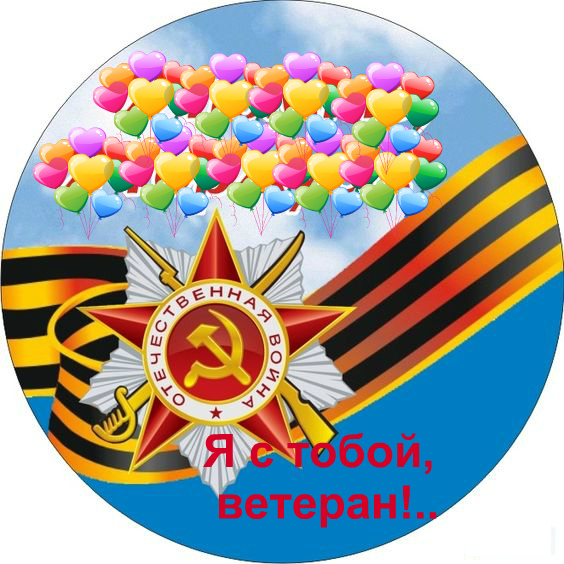 2020 год - год Памяти и Славы. Во многих странах мира отмечают 75 – летие Победы над фашизмом в годы Второй мировой войны.  Для нашей страны эта дата наполнена особым смыслом. Это священная память о погибших на полях сражений и своим трудом приближавших Победу над врагом. В Рославле стартует проект  « Я с тобой, ветеран!..». Он проводится с целью сохранения исторической памяти о подвиге советского народа в годы Великой Отечественной войны,  вовлечения  бизнес - сообщества  в проведение  торжественных мероприятий, посвященных 75- летию Победы.Задачи проекта: популяризация гражданской активности и опыта работы  предприятий малого и среднего бизнеса,  формирование благоприятного общественного мнения о руководителях предприятий бизнеса  муниципального образования «Рославльский район», сохранение имеющихся и создание новых общественных традиций среди предпринимателей, основанных на добре, милосердии и взаимопомощи. Инициатором его проведения является комитет  по торговле, услугам, развитию малого предпринимательства Администрации муниципального образования «Рославльский район» Смоленской области.  Участниками  проекта «Я с тобой, ветеран» могут стать предприятия малого и среднего бизнеса Рославльского района.Приглашаем к участию в акциях  различные предприятия сферы торговли и услуг:- для предприятий рекламных услуг - изготовление праздничного баннера с поздравлением рославльчан и участников Великой Отечественной войны с Днем Победы;- для предприятий печатных услуг - участие в формировании  подарочных наборов  ветеранам ( изготовление сувениров, открыток для ветеранов);- для предприятий общественного питания - организация тематических столов  «Мы с тобой, ветеран!» и организация банкетного и праздничного обслуживания в День Победы;- для предприятий розничной торговли ( продовольственными товарами, промышленными товарами, аптечной сети ) -  участие в формировании подарков ветеранам,  адресное оказание внимания ветеранам  и возможность их поздравления лично;- для развлекательных центров - показ кинохроники, художественных фильмов о войне;- для предприятий ритуальных услуг - изготовление цветочных композиций  и участие в митингах  возложения цветочных композиций   к обелискам;- для фото и видео операторов -  презентация или оформление фотоальбома о жизни ветеранов с использованием видеофрагментов бесед-встреч с участниками тех священных событий.Участники данного проекта будут награждены грамотами Администрации муниципального образования «Рославльский район» Смоленской области, подарками и сувенирами. Его итоги  планируется подвести в конце  мая 2020 года в  рамках муниципальной  программы  «Создание благоприятного предпринимательского климата на территории муниципального образования «Рославльский район» Смоленской области».Дорогие руководители предприятий малого и среднего бизнеса! В  Рославльском  районе  осталось всего 27 участников Великой Отечественной войны.  Давайте отдадим  дань уважения героическому прошлому наших земляков!Основной долг всех последующих поколений победителей – сохранить историческую память о Великой Отечественной войне, не оставить в забвении ни одного погибшего солдата, отдать дань благодарности за героический ратный  подвиг живым ветеранам  войны. Подробная информация по телефонам: 4-06-00, 4-15-44-Комитет  по торговле, услугам, развитию малого предпринимательства